REQUERIMENTO ACADEMICOREQUER:JUSTIFICATIVA/OBSERVAÇÕES COMPLEMENTARES:_________________________________________________________________________________________________________________________________________________________________________________________________________________________________________________________________________________________________________________________________________________________________________________________________________________________________________________________________________________________________________________________________________________________________________________________________________________________________________________________________________________________________________________________________________________________________________________________________________________________________________________________Alenquer-Pará, _____ de __________________ de 2022.______________________________________Assinatura do discente/requerenteDESPACHOAlenquer-Pará, ____ de _______________ de 2022.______________________________AssinaturaPROTOCOLO DE REQUERIMENTO ACADÊMICO - CALEO prazo para atendimento deste requerimento é de, no mínimo, 72 HORAS a partir da data de solicitaçãoNOME (Letra de forma):NOME (Letra de forma):MATRÍCULA ou SIAPE:RG NºCPF Nº:CURSO:ENDEREÇO:ENDEREÇO:BAIRRO:Nº TELEFONE:e-mail:TURMA ou SETOR:(   ) Atestado de vínculo(   ) Matrícula de aluno especial(   ) Alteração/Correção de dados cadastrais de discente(   ) Transferência ex-officio(   ) Análise de revalidação de diploma(   ) Verificação acadêmica(   ) Apostila de diploma(   ) 2ª Via de diploma(   ) Certificado provisório de conclusão de curso(   ) 2ª Via de histórico escolar(   ) Desligamento institucional/desistência de vaga.(   ) Atividade Complementares - AC(   ) Matricula em ESTÁGIO CURRICULAR SUPERVI(   ) Matricula em TC(   ) Trancamento de Matrícula(   ) Destrancamento de Curso(   ) Outros (especificar):(   ) Outros (especificar):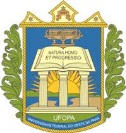                    UNIVERSIDADE FEDERAL DO OESTE DO PARÁ                   CAMPUS UNIVERSITÁRIO DE ALENQUER                   SECRETARIA ACADÊMICAPROTOCOLO Nº_________.2022_____________________________Responsável pelo protocoloPROTOCOLO Nº_________.2022_____________________________Responsável pelo protocoloREQUERIMENTO REQUERIMENTO REQUERIMENTO NOME: NOME: MATRÍCULA:ASSUNTO:ASSUNTO:ASSUNTO:DATA DA SOLICITAÇÃO:                                                                        ______/_______/2022	-  	às _______:________minDATA DA SOLICITAÇÃO:                                                                        ______/_______/2022	-  	às _______:________minDATA DA SOLICITAÇÃO:                                                                        ______/_______/2022	-  	às _______:________min